Rysunek nr 18Regał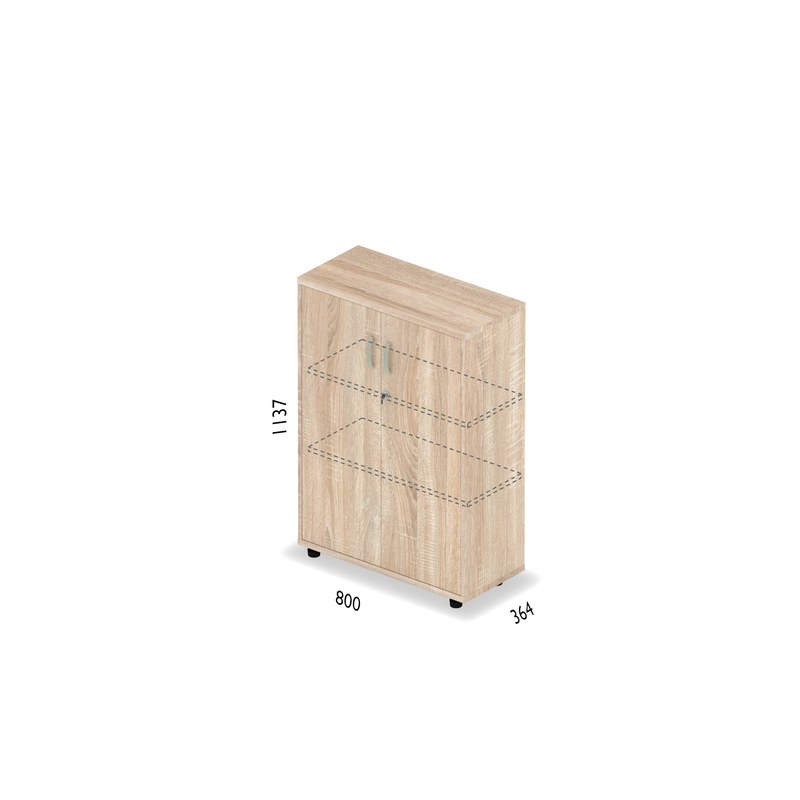 .